Древние греки придумали способ изображения процесса познания в виде расширяющегося круга. Вне этого круга лежит область незнания, а окружность является границей между знанием и незнанием. Парадокс состоит в том, что чем большим объёмом знаний обладает человек и шире круг знаний, тем больше он ощущает недостаток знаний, и тем больше граница нашего незнания, мерой которого в этой модели является длина окружности.	Незнание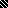 